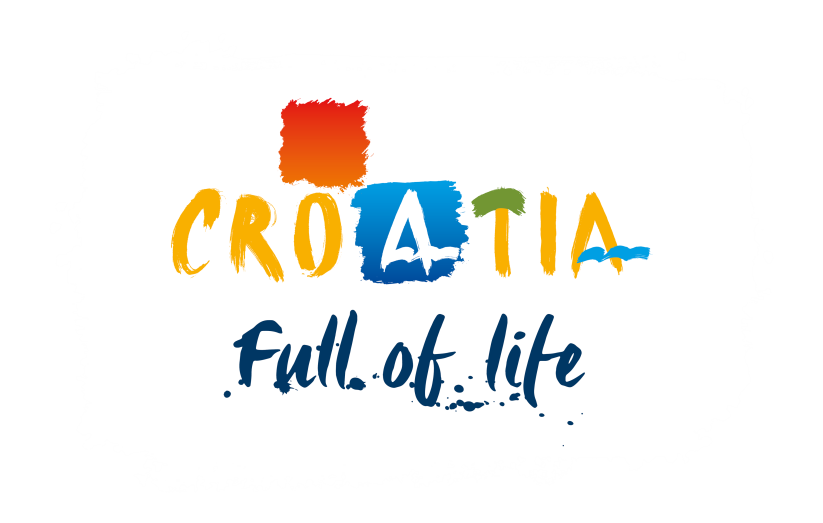 Odabir medijske agencije za izradu strategije oglašavanja i media plana 
te provođenje marketinških aktivnosti HTZ-a Opis projektaIzradila:Hrvatska turistička zajednicaZagreb,17.11. 2017.A) UvodPreambulaHrvatska: vizija i marketinški ciljevi za 2020. Ciljani potrošačiKljučni turistički proizvodiCiljane geozoneA.1. Preambula Marketinški plan za razdoblje 2014. - 2020. definiran je kroz tri ciljaU svrhu postizanja zadanih ciljeva strateškog plana razvoja turizma do 2020. godine, Sabor Hrvatske turističke zajednice usvojio je Strateški marketinški plan hrvatskog turizma (SMPHT) za razdoblje od 2014. do 2020. godine.Plan uključuje tri glavna cilja: znatno jačanje brenda Hrvatske kao turističke destinacije, privlačenje dodatnog broja turista u predsezoni i posezoni te povećanje prosječne dnevne potrošnje realiziranih turista.Vanjske usluge koje je zatražio HTZRadi uspješne realizacije Marketinškog plana, HTZ je (putem nadmetanja) odlučio pristupiti prikupljanju i odabiru ponuda specijaliziranih agencija za izvršenje sljedeće usluge:izradu strategije oglašavanja, izradu media planova te provođenje online i offline marketinških aktivnosti HTZ-a u 2018. godini, uz mogućnost produljenja na 2019. godinu (u daljnjem tekstu „Kampanje HTZ-a“).Cilj i sadržaj dokumentacijeOva dokumentacija sadržajno je uređena na način koji omogućuje razumijevanje samog konteksta i karakteristike tražene usluge, a uključuje:Poglavlje A:Glavni ciljevi i strategije marketinškog plana. Poglavlje B:Kvalifikacijska faza.Poglavlje C:Faza nadmetanja – provedba prikupljanja, ocjene i odabira ponude.Prilozi:Obrasci za podnošenje ponude: 1 – 6 i Ponudbeni listNapomena: Datumi i vremena u ovoj dokumentaciji računaju se prema službenom vremenu koje je važeće u Republici Hrvatskoj.Pojašnjenja i tumačenja ove dokumentacijeU slučaju bilo kakvih pitanja/dvojbi ili potrebe za pojašnjenjem molimo obratiti se, na adresu e-pošte marketing@htz.hr, najkasnije do:Za kvalifikacijsku fazu: 23.11.2017. do 12:00 satiZa fazu nadmetanja: 22.12.2017. do 12:00 sati A.2. Hrvatska: vizija i marketinški ciljevi za 2020. Hrvatska, kao turistička destinacija, obiluje mogućnostima koje proizlaze iz njezinih prirodnih ljepota i kulturnih znamenitosti, netaknute prirode, jedinstvenog životnog stila, jedinstvenog sustava otoka, iskustva u turističkom poslovanju, tradicije u gostoprimstvu i povoljnog geografskog položaja unutar Europske unije.Vizija U kontekstu predložene vizije Hrvatska želi igrati važnu ulogu u svim važnijim područjima turističkog poslovanja: iskustvenom, istraživačkom, zabavnom, poslovnom.  Sljedeća slika prikazuje viziju i povezane marketinške ciljeve, koji su detaljno opisani u nastavku:Vizija i marketinški ciljevi iz Plana od 2014. do 2020. 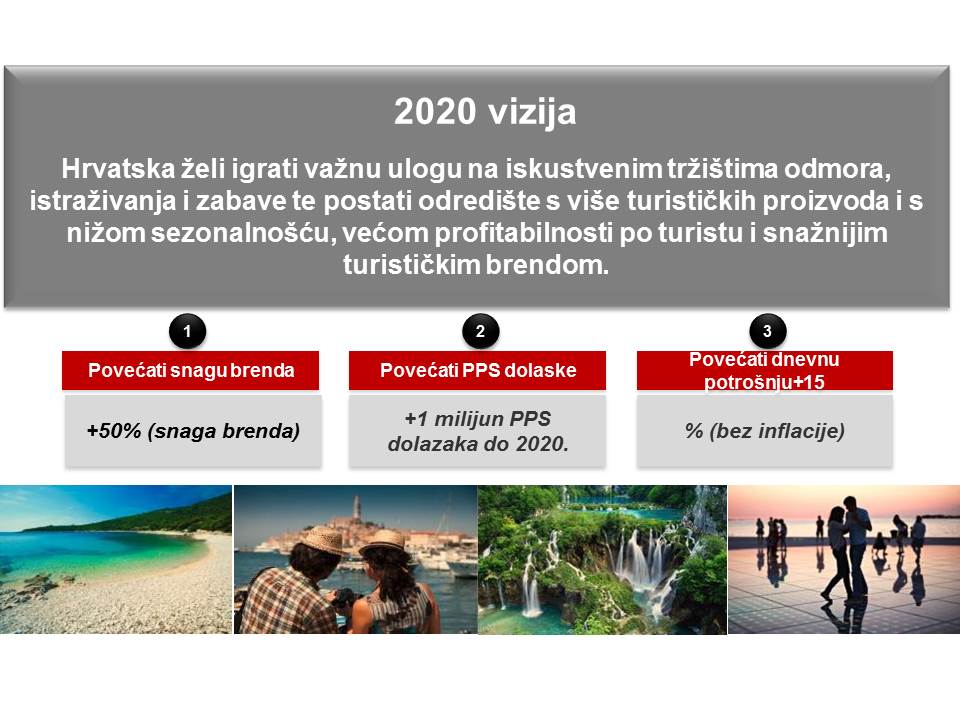 Marketinški ciljeviHrvatska je suočena s mnogobrojnim izazovima koji u ovom trenutku sprečavaju ostvarivanje predložene vizije: njezin turistički brend nije dovoljno prepoznat i razumljiv na tržištu, turistička potražnja snažno je koncentrirana na razdoblje od 80 dana ljeta, a prosječna dnevna potrošnja gostiju ispod je mediteranskog prosjeka.Sljedeća tablica prikazuje način na koji bi marketinški plan trebao pomoći ostvarenju predložene turističke vizije Hrvatske.Tri ciljaA.3. Ciljani potrošačiCiljani potrošači prema demografskim varijablama(Detaljnije informacije bit će dostupne isključivo Ponuditeljima u drugoj fazi postupka, putem briefa ili na upit).A.4. Ključni turistički proizvodiKljučni turistički proizvodi (temeljeni na portfelju turističkih proizvoda definiranih Strategijom razvoja turizma Republike Hrvatske do 2020. godine), predstavljaju jednu od polaznih postavki za formiranje marketinške i komunikacijske strategije HTZ-a tijekom 2017. godine: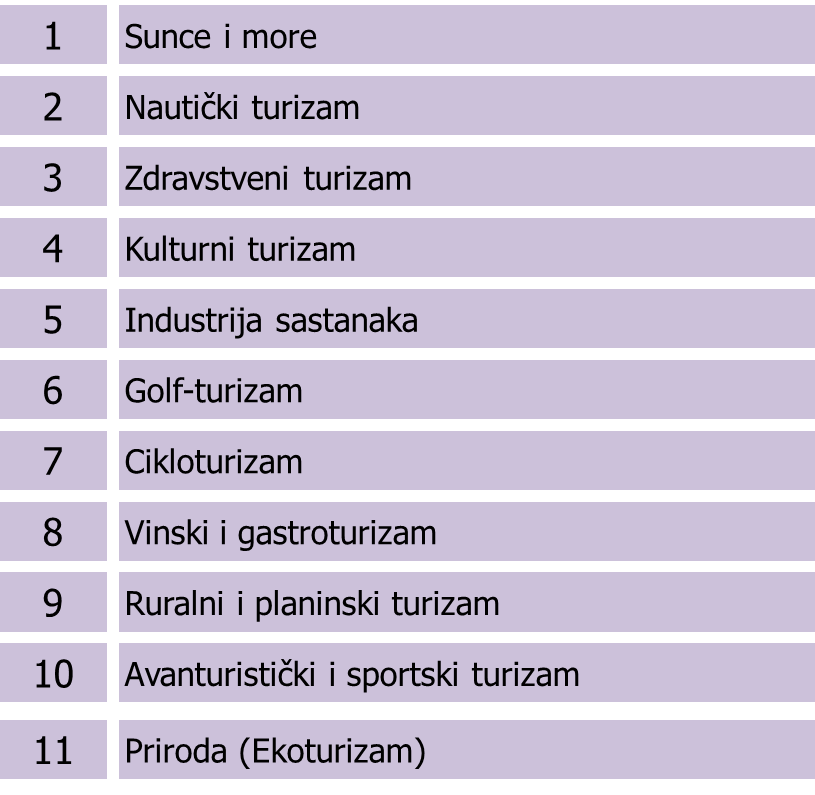 A.5. Ciljane geozoneU pogledu oblikovanja marketinške i komunikacijske strategije na ključnim emitivnim tržištima, HTZ će se u razdoblju do 2020. godine rukovoditi smjernicama SMPHT-a (utemeljenim na portfelju tržišta definiranih Strategijom razvoja turizma Republike Hrvatske do 2020. godine):Budući da su marketinški proračuni ograničeni, vrlo je važno ciljati specifične geozone (ne cijele zemlje), ovisno o njihovoj tržišnoj atraktivnosti i povezanosti s Hrvatskom. Temeljem kriterija tržišnog potencijala i postojanja izravnih letova, ili letovima s jednim presjedanjem odnosno destinacija u zoni dosega između četiri i šest sati udaljenosti automobilom od Hrvatske, HTZ će dostaviti ciljane geozone isključivo ponuditeljima u drugoj fazi postupka.B) Opis projektaPredmet nadmetanjaKonačna usluga koju isporučuje odabrani PonuditeljProcijenjena vrijednost uslugeU svrhu učinkovitog ostvarenja triju ciljeva marketinškog plana 2014. - 2020. (znatno jačanje brenda Hrvatske kao turističke destinacije, privlačenje dodatnog broja turista u predsezoni i posezoni te povećanje prosječne dnevne potrošnje realiziranih turista), HTZ će uložiti pojačane napore u sveobuhvatnoj komunikaciji vezanoj uz postizanje odabranih ciljeva na području ciljanih geozona. Mjere će uključivati različite integrirane marketinške taktike u offline i online segmentu te koordinirani pristup tržištima i ciljnim skupinama kroz suradnju odabrane marketinške agencije i PR agencije, a u svrhu dostizanja ciljeva određenih Strateškim marketinškim planom hrvatskog turizma.B.1. Predmet nadmetanja:  Provedba kampanja HTZ-aPredmet nadmetanja obuhvaća sljedeće usluge i aktivnosti: izradu strategije oglašavanja, media planova, provođenje online i offline marketinških aktivnosti HTZ-a u razdoblju za 2018. godinu s mogućnošću produljenja ugovora na 2019. godinu, u cijelosti ili djelomično (za pojedinu kampanju, razdoblje, tržište i sl.). Plan pripremljen od stane odabranog Ponuditelja imat će za cilj točno targetiranje ciljnih skupina na određenim geozonama prema iskazanim interesima vezanim uz putovanje u Hrvatsku, u cilju postizanja triju glavnih ciljeva na tržištima:NjemačkaVelika BritanijaAustrijaPoljskaFrancuskaŠvedskaNizozemskaBelgijaItalijaŠvicarskaRusijaMađarskaNorveškaPonuditelji mogu svoju ponudu dostaviti za jedno, više ili sva tržišta koja su predmet ovog nadmetanja.Ugovor o obavljanju poslova koji su predmet ovog nadmetanja zaključit će se s jednom ili više agencija ovisno o rezultatima natječaja.B.2. Konačna usluga koju isporučuje odabrani PonuditeljUsluga koju isporučuje odabrani Ponuditelj obuhvaća sljedeće:Analizu i istraživanje tržištaOdabrani Ponuditelj izrađuje analizu i istraživanje svakog tržišta. Analiza na temelju kojih će se izrađivati media plan za svako tržište obuhvaća:analizu pojedine ciljane skupineanalizu medijske konzumacije pojedine ciljane skupineconsumer journey – kada i kako potrošač donosi svoje odluke o odabiru destinacije za odmoranalizu konkurencijeevaluacije ponuda za ostale slične ponude koje tijekom razdoblja trajanja ugovora zaprimi HTZanalizu tržišta (media market overview)procjena iznosa minimalnog ulaganja u oglašavanje na svakom tržištu te prijedlog optimalnog ulaganja u oglašavanje po tržištu za postizanje navedenih ciljevaStrategiju oglašavanjaOdabrani Ponuditelj na temelju provedene analize i zadanih budžeta izrađuje:Brand i PPS (pred i post sezona) strategiju oglašavanja na tržištuStrategije oglašavanja trebaju biti napravljene za sva tržišta u istom obrascuPrijedlog medijskih partnera na tržištu – uz objašnjenje načina suradnje i analizu učinakaMedia planove i definiranje KPI-ova  HTZ u 2018. godini namjerava provesti 3 kampanje. Popis svih predviđenih kampanja, ciljeve, raspored i budžete istih te detaljan brief za kampanje u 2018. godini HTZ će dostaviti ponuditeljima koji će biti pozvani u drugi krug nadmetanja.Media planovi:Detaljan media plan s istaknutim cijenama za kampanje navedene u briefu za sve kampanjeDetaljan media plan s istaknutim cijenama i specifikacijama za izradu oglasa za prvu kampanju sukladno briefu ključni pokazatelji uspješnosti (KPI) za prvu kampanju na pojedinom tržištu u 2018. sukladno briefumedia plan ne treba uključiti aktivnosti oglašavanja na tražilicama i društvenim mrežama, koje HTZ samostalno provodimedia planovi po pojedinom tržištu trebaju biti napravljeni u istom obrascuProvedba oglašavanja Hrvatska turistička zajednica će na temelju dostavljene dokumentacije, a u skladu s uvjetima određenim ovom dokumentacijom te eventualnim dodatnim kriterijima koji će se ponuditeljima dostaviti zajedno s uputama za sudjelovanje u drugoj fazi nadmetanja odabrati najbolju ponudu te s odabranim ponuditeljem potpisati ugovor za 2018. godinu s mogućnošću produženja za 2019. godinu. Na temelju prihvaćene ponude Ponuditelj će provoditi oglašavanja za kampanje HTZ-a, što obuhvaća:predlaganje pojedinačnog media plana po pojedinom tržištu, prema briefu HTZ-a, i njegovo usuglašavanje s HTZ-omdefiniranje KPI-ova pojedine kampanje po pojedinom tržištuosiguranje pristupa i zakup medijskog prostora potrebnog za izvršenje media planapostavljanje kampanje osiguravanje Hrvatskoj turističkoj zajednici nesmetanog pristupa u sustave i platforme za praćenje i optimizaciju kampanjaNadzor i optimizacija u skladu s postavljenim KPI-ovimaOdabrani ponuditelj, po postavljanju planiranih kampanja, dužan je izvršavati:redoviti monitoring kampanjapraćenje izvršenja ključnih pokazatelja uspješnosti kampanja (KPI)optimizacija kampanja u cilju ostvarenja KPI-ovaRedovno  mjesečno izvještavanje o kampanji
Odabrani ponuditelj će redovno izvještavati o provedbi kampanje te ispunjavanju zadanih pokazatelja uspješnosti kampanje (KPI) te predočiti dokaze o svim planiranim i izvršenim aktivnostima u skladu s traženjima od strane Hrvatske turističke zajednice:izrada predloška za mjesečne izvještaje o realizaciji kampanjeredovno izvješćivanje u skladu s odobrenim predloškomizrada mjesečnih računa o realiziranim aktivnostima te dokaznica prema specifikacijama HTZ-a (ne postupanje prema navedenom će se penalizirati)Izvještaj po realiziranoj kampanji, post-buy analiza i prijedlozi za poboljšanje u budućim kampanjamaPonuditelj će osim dokaza o izvršenju izraditi i:finalni izvještaj o realiziranoj kampanjipost-buy analize za svaki kanal korišten u kampanjiprijedloge za poboljšanje budućih kampanjasustav za učenje i razmjenu znanja između agencije i HTZ-aOSTALE ODREDBEodrediti način komunikacije središnjice (vodeće agencije) te podružnica agencija odnosno članova zajednice ponuditelja i HTZ-a, u slučaju odabira na više tržištapredstaviti HUB tim središnjice i tim po tržištima, u slučaju odabira na više tržištastrategije, media planovi, analize i izvješća trebaju biti u istom obrascu za sva tržištaistaknuti koji Ad Serving sustav će se koristiti za digitalne kampanje HTZ-aB.3. Budžet za oglašavanje i agencijska provizija (cijena usluge)Za aktivnosti vezane uz provođenje online i offline marketinških aktivnosti u 2018. godini, HTZ predviđa novčana sredstva u ukupnom iznosu od 38.200.000,00 kn. Iznos obuhvaća i sve agencijske troškove odnosno agencijsku proviziju.Hrvatska turistička zajednica zadržava pravo da za vrijeme trajanja ugovora izmjeni visinu budžeta u bilo kojem dijelu.Cijena (agencijska provizija) uključuje troškove provedbe ugovorenih usluga i neograničena prava korištenja svih dostavljenih strategija, istraživanja i analiza te sve ostale troškove nastale obavljanjem usluga koje su predmet ovog nadmetanja.C) Odabir ponudeDostavljanje ponudaOcjena ponudaNatječaj će se provesti kroz dvije faze:Kvalifikacijska fazaFaza nadmetanjaKvalifikacijska fazaKvalifikacijska faza obuhvaća objavu poziva na iskazivanje interesa i odabir ponuditelja koji će se pozvati na dostavu ponuda u sljedećoj fazi postupka nabave na temelju zadovoljavanja uvjeta za kvalifikaciju u drugu fazu.Poziv na iskazivanje interesa javno se upućuje svim zainteresiranim subjektima koji ispunjavaju uvjete za kvalifikaciju u sljedeću fazu postupka.Poziv na iskazivanje interesa objavljuje se na internetskim stranicama: www.htz.hrUvjeti:1. IskustvoAgencija treba imati odgovarajuće iskustvo u obavljanju poslova koje su predmet ovog nadmetanja te je u tu svrhu dužna predočiti dokaze da ima registrirani poslovni subjekt s prijavljenim sjedištem na tržištu za koje se prijavljuje, a koji aktivno posluje na tom tržištu najmanje 5 godina koje prethode 2018. godini (2013., 2014., 2015., 2016. i 2017.)Dokaz: popis klijenata u navedenim godinamaizvadak iz sudskog ili drugog poslovnog registra odnosno izvadak iz registracije pri nadležnim poreznim tijelima na tom tržištu s naznačenim datumom osnivanja ne stariji od 3 mjeseca2. Podmirene porezne obveze Potpisana Izjava za svaku agenciju pojedinačno o podmirenim poreznim obvezama koja je priložena ovom Pozivu.Agencije sa sjedištem u Hrvatskoj umjesto potpisane izjave dostavljaju potvrdu nadležne porezne uprave o podmirenim poreznim obvezama u Republici Hrvatskoj, ne stariju od 30 dana od dana dostave ponude.4. Potvrda o nekažnjavanjuPotpisana Izjava o nekažnjavanju za svaku agenciju pojedinačno koja je priložena ovom Pozivu.5. Zajednica ponuditelja Dopušta se zajednica ponuditelja. Član zajednice koji je u zajednici ponuditelja zadužen za pojedino tržište mora pojedinačno ispunjavati sve propisane uvjete za to tržište te priložiti tražene dokumente kojima to dokazuje. Uz takve članove, zajednica ponuditelja može imati i druge članove koji nisu zaduženi za pojedino tržište nego će u slučaju odabira djelovati kao vodeća agencija koja u odnosu prema naručitelju nastupa u njihovo ime i za njihov račun. Članovi zajednice dužni su unaprijed usuglasiti i sporazumno odrediti takvu vodeću agenciju koji će u odnosu prema naručitelju nastupati u njihovo ime i za njihov račun.Kao dokaz za odabir vodeće agencije, članovi zajednice ponuditelja dužni su dostaviti potpisane izjave pojedinih članova zajednice ponuditelja (Obrazac 6.) u kojem je jasno naznačeno koji od članova se određuje da kao vodeća agencija u postupku nadmetanja nastupa u ime i za račun članova kao i činjenica da će u slučaju odabira predmetne zajednice za bilo koje od tržišta za koje je zajednica uputila ponudu, vodeća agencija preuzeti sva prava i obveze iz ugovora prema naručitelju, bez ikakvih pojedinačnih prava članova izravno prema naručitelju.U slučaju zajednice ponuditelja, za svakog člana zajednice zaduženog za pojedino tržište prilaže se sljedeća dokumentacija:Dokaze o iskustvu na tom tržištuPopis klijenata u zadnjih 5 godinaIzvadak iz sudskog ili drugog poslovnog registra sa naznačenim datumom osnivanja odnosno izvadak iz registracije pri nadležnim poreznim tijelima na tom tržištu Dokaz o podmirenim poreznim obvezamaIzjava o podmirenim poreznim obvezama (Obrazac 4.), iliza agencije sa sjedištem u Republici Hrvatskoj - potvrda nadležne porezne uprave Izjavu o zajednici ponuditeljaU slučaju zajednice ponuditelja, za vodeću agenciju prilaže se sljedeća dokumentacija:Dokaz o podmirenim poreznim obvezamaIzjava o podmirenim poreznim obvezama (Obrazac 4.), iliza agencije sa sjedištem u Republici Hrvatskoj - potvrda nadležne porezne uprave Izjavu o zajednici ponuditeljaIzjavu o zajednici ponuditelja – vodeća agencija potpisom potvrđuje svaku pojedinu izjavu članova zajednica ponuditeljaObrazac – Opće informacije o Ponuditelju odgovornom za projektObrazac – Sastav radnog tima i zadaci.Ako vodeća agencija nastupa i kao jedan od članova zajednice ponuditelja koji je zadužen za određeno tržište, dužna je dokazati i iskustvo na tom tržištu.Važna napomena: HTZ može naknadno provjeriti istinitost podataka, preporuka, dokaza i potvrda o osposobljenosti.Ako pojedini dokaz nije jasan odnosno nije dostavljen, HTZ može pozvati ponuditelja da isti pojasni ili dostavi u roku koji mu odredi za tu svrhu.U ovoj fazi postupka nije nužno dostaviti cijenu ponude.Ponuditelj koji ne ispunjava propisane uvjete ili propisanu dokumentaciju neće se razmatrati. U slučaju prijave za više tržišta, Ponuditelj koji ne ispunjava propisane uvjete za pojedino tržište neće se razmatrati samo u pogledu tog tržišta.Odabir:Tehničko će povjerenstvo u kvalifikacijskoj fazi na temelju dostavljene dokumentacije odlučiti koji ponuditelji i za koja tržišta ispunjavaju tražene uvjete te će se navedeni ponuditelji pozvati u sljedeću fazu postupka. Tehničko povjerenstvo o kvalifikaciji ponuditelja za sljedeću fazu odlučuje uzimajući u obzir gore navedene kriterije i dostavljene dokumentacije.HTZ će po upućivanju poziva za sudjelovanje u sljedećoj fazi postupka, odabranim ponuditeljima dostaviti dokumentaciju koja je potrebna za izradu ponude te detaljne upute i uvjete za daljnje sudjelovanje u postupku kao i uvjete ugovora koji će se sklopiti s odabranim ponuditeljem.Rok za dostavu potrebne dokumentacije je 30.11.2017. do 16:00 sati. Dostavu izvršiti putem e-maila na adresu marketing@htz.hr.HTZ može od ponuditelja koji su u zadanom roku dostavili dokumentaciju zatražiti dopunu dokumentacije, dodatna pojašnjenja ili dokaze potrebne za dokazivanje kvalifikacijskih uvjeta. U navedenom slučaju HTZ će samostalno odrediti dodatan rok za dostavu.Faza nadmetanjaC.1. Dostavljanje ponudaPonuditelj koji je pozvan u fazu nadmetanja dužan je najkasnije do 05.12.2017., do 16:00 sati, pismenim putem na adresu elektroničke pošte marketing@htz.hr, potvrditi sudjelovanje u nadmetanju te dostaviti svoju konačnu ponudu do 10.01.2018. do 16:00 sati.Ako u navedenom roku ne zaprimi odgovarajuću potvrdu, Hrvatska turistička zajednica će smatrati kako Ponuditelj odustaje od sudjelovanja u nadmetanju.Sadržaj prijedloga/ponudeUz obavezno ispunjen i potpisan Ponudbeni list, koji se nalazi kao dodatak ovom dokumentu, ponuda mora sadržavati:Informacije o ponuditelju i o članovima radnog timaAnalizu i istraživanje tržištaStrategiju oglašavanja po tržištimaMedia planove i definirane KPI-ove:detaljne media planove za sve kampanje navedene u briefuza prvu kampanju u 2018. godini ponuditelj je dužan definirati i ključne pokazatelje uspješnosti (KPI) i specifikacije oglasa predloženih u media planukonačne media planove, prema kojima će se kampanje provoditi, ponuditelji će dostavljati prema detaljno naknadno dogovorenom rasporedu, briefovima i ostalim potrebnim parametrima za izradu detaljnih media planova s definiranim ključnim pokazateljima uspješnosti (KPI) za navedenu kampanju.Agencijsku proviziju za sva tržištaNadzor i optimizaciju u skladu s postavljenim KPI-ovimaDetaljan opis provođenja kampanja i monitoringa kampanja (osobito digitalnih kampanja) kao i popis alata koji će se koristitiSpecifikacije o Ad Serving sustavu koji će se koristitiIzvješća i edukaciju:Predložak  mjesečnog izvješća o realizaciji kampanjePredložak finalnog izvješća o realiziranoj kampanjiPredložak post-buy analize za svaki kanal korišten u kampanjiPredložak i primjere edukacije i razmjene znanja između agencije i HTZ-aDostavljanje ponudaSva dokumentacija dostavlja se u tiskanom i u digitalnom obliku (na digitalnom mediju: USB stick, CD, DVD i sl.) na adresu Hrvatska turistička zajednica, Iblerov trg 10/IV, 10000 Zagreb.Rok za dostavu ponuda je 10.01.2018. do 16:00 sati.C.2. Ocjena ponudaOcjena povjerenstvaPovjerenstvo za odabir razmotrit će pristigle ponude. Ocjena Povjerenstva daje se po pojedinom tržištu i predstavlja 70 % ukupne ocjene, dok se preostalih 30 % odnosi na cijenu ponude (cijena ponude određuje se u odnosu na predloženu agencijsku proviziju. Ponuditelj čija je ponuda ocijenjena najvišom ocjenom za najveći broj ključnih tržišta bit će odabran.Kategorije i bodovi ocjenjivanjaVrednovanje ponuda temelji se na diskrecijskoj ocjeni ponuda od strane članova Povjerenstva.Bodovanje cijene ponudeBodovi za cijenu ponude (agencijsku proviziju) rangirat će se na način da će ponuda s najnižom istaknutom cijenom dobiti maksimalnih 30 bodova, a sve slijedeće ponude po 5 bodova manje i tako do 0 bodova nakon koje ponude sve agencije sa višom cijenom dobivaju po 0 bodova. Ukoliko više ponuditelja iskaže jednaku agencijsku proviziju rangirat će se na način da zauzmu isto mjesto za obračun bodova dok sljedeća agencija s većom ponudom dobiva onoliko manje bodova koliko bi dobila da navedene agencije nemaju isti broj. Primjeri:			Ponuditelj	Provizija				Bodovi			Agencija A	1%				30 bodova			Agencija B	2%				25 bodova			Agencija C	3%				20 bodova			Agencija D	4%				15 bodova			Agencija E	5%				10 bodova			Agencija F	6%				  5 bodova			Agencija G	7%				  0 bodova			Agencija A	1%				30 bodova			Agencija B	2%				25 bodova			Agencija C	2%				25 bodova			Agencija D	3%				15 bodova			Agencija E	4%				10 bodova			Agencija F	6%				  5 bodova			Agencija G	7%				  0 bodova			Agencija A	1%				30 bodova			Agencija B	2%				25 bodova			Agencija C	3%				20 bodova			Agencija D	3%				20 bodova			Agencija E	3%				20 bodova			Agencija F	6%				  5 bodova			Agencija G	7%				  0 bodovaJednadžba za ocjenu ponudeUspjeh Ponuditelja u ovom postupku utvrđuje se primjenom sljedeće matematičke jednadžbe:X = A * 70% + PX = Ukupan broj bodova ostvaren od Ponuditelja koji se ocjenjujeA = Ukupan broj bodova ostvaren u tehničkim kriterijimaP = Broj bodova ostvarenih u odnosu na proviziju HTZ nije dužan odabrati ponudu te je ovlašten u bilo kojoj fazi postupka odustati od prihvata ponude, sve do trenutka sklapanja ugovora s odabranim Ponuditeljem, bez prava bilo kojeg Ponuditelja na naknadu bilo kakve štete koja mu zbog tog razloga nastane ili može nastati. Ponuditelji čija ponuda nije odabrana nemaju pravo žalbe niti pravo na naknadu bilo kojih troškova vezanih uz ovaj postupak.HTZ može naknadno donijeti odluku o produženju roka dostave ponude ili na bilo koji način izmijeniti uvjete iz ove dokumentacije.U slučaju odabira/prihvata ponude, HTZ ima pravo od odabranog ponuditelja zatražiti dostavu svih dokaza koje smatra relevantnim za dokazivanje mogućnosti ispunjavanja preuzetih obveza kao i njihove kvalitete. U slučaju kada ti dokazi prema diskrecijskoj procjeni HTZ-a upućuju na nemogućnost ili otežanost pri ispunjavanja preuzetih obveza odnosno dovode u pitanje njihovu kvalitetu, HTZ će odustati od prihvata ponude odnosno sklapanja ugovora s odabranim Ponuditeljem bez prava bilo kojeg Ponuditelja na naknadu bilo kakve štete koja mu zbog tog razloga nastane ili može nastati.HTZ zadržava pravo daljnjeg pregovaranja o visini provizije ili smanjenju cijena za predloženi medija plan sa jednim ili više ponuditelja po pojedinom tržištu za koje su takvi ponuditelji u skupini od tri najbolje ocijenjena ponuditelja za to tržište.Obveze odabranog Ponuditelja nakon odabiraPonuditelj je dužan zaključiti Ugovor o pružanju usluge. Osnovni sadržaj ugovora će se ponuditeljima koji se kvalificiraju u fazu nadmetanja dostaviti zajedno s dokumentacijom i pojašnjenjima vezanim uz sastavljanje ponude. Agencije s kojima će se zaključiti ugovor bit će dužne u skladu s uvjetima ugovora dostaviti i bankarske garancije na prvi poziv koje predstavljaju odgovarajuća jamstva za uredno izvršavanje obveza.SažetakPrva faza: Kvalifikacijski postupak•	Rok za dostavu eventualnih pitanja/dvojbi vezano uz natječaj: 23.11.2017. do 12:00 sati prema srednjoeuropskom vremenu (CET), na marketing@htz.hr •	Rok za dostavu ponuda (ispunjenih obrazaca): 30.11.2017. do 16:00 sati (CET).•	Hrvatska turistička zajednica će do 04.12.2017. obavijestiti sve Ponuditelje, koji su sudjelovali u kvalifikacijskom postupku, o rezultatima istog. Ponuditelji imaju rok do 05.12.2017. za potvrdu primitka obavijesti i potvrdu sudjelovanja u drugom krugu.Druga faza: Nadmetanje•	Hrvatska turistička zajednica će do 6.12.2017. dostaviti brief te svu ostalu dokumentaciju potrebnu za dostavu ponuda.• Rok za dostavu eventualnih pitanja/dvojbi vezano uz natječaj: 22.12.2017. do 12:00 sati (CET), uz mogućnost organiziranja sastanaka po potrebi.•	Ponuditelji moraju dostaviti svoje konačne ponude do 10.01.2018. do 16.00 sati (CET), nakon kojih će ih Hrvatska turistička zajednica obavijestiti o terminima održavanja prezentacije u Zagrebu (okvirni datumi: 15.01.-19.01.2018.).Obrazac za podnošenje ponude 1. – Opće informacije o Ponuditelju odgovornom za projektPotpis osobe ovlaštene za zastupanje Ponuditelja		Pečat Ponuditelja Mjesto __________________________Datum __________________________Obrazac za podnošenje ponude 2. – Popis istaknutih klijenata (općenito) u posljednjih pet (5) godinaPotpis osobe ovlaštene za zastupanje Ponuditelja		Pečat Ponuditelja Mjesto __________________________Datum __________________________Obrazac za podnošenje ponude 3. – Sastav radnog tima i zadaciPotpis osobe ovlaštene za zastupanje Ponuditelja		Pečat Ponuditelja Mjesto __________________________Datum __________________________Obrazac za podnošenje ponude 4. – Izjava o podmirenim poreznim obvezamaIZJAVA O PODMIRENIM POREZNIM OBVEZAMAJa, ________________________ (ime i prezime) iz _______________________, kao osoba ovlaštena za zastupanje Ponuditelja _________________________________ (tvrtka) sa sjedištem u ______________________ izjavljujem da Ponuditelj u trenutku davanja ove izjave nema dospjelih, a neplaćenih dugovanja po osnovi poreza ili socijalnih davanja u Republici Hrvatskoj kao i državi svojeg sjedišta. U ________________, _____._____. 2017. godine.            (mjesto)                   (datum) 									M.P. (mjesto pečata) 				     ___________________________________________ 				       (potpis osobe ovlaštene za zastupanje Ponuditelja) Obrazac za podnošenje ponude 5. – Izjava o nekažnjavanjuIZJAVA O NEKAŽNJAVANJUJa, ________________________ (ime i prezime) iz _______________________ izjavljujem da mi nije izrečena pravomoćno osuđujuća presuda za bilo koje od sljedećih kaznenih djela, odnosno za odgovarajuća kaznena djela prema propisima države sjedišta Ponuditelja ili države čiji je državljanin osoba ovlaštena po zakonu za zastupanje gospodarskog subjekta: prijevara, prijevara u gospodarskom poslovanju, primanje mita u gospodarskom poslovanju, davanje mita u gospodarskom poslovanju, zlouporaba u postupku javne nabave, utaja poreza ili carine, subvencijska prijevara, pranje novca, zlouporaba položaja i ovlasti, nezakonito pogodovanje, primanje mita, davanje mita, trgovanje utjecajem, davanje mita za trgovanje utjecajem, zločinačko udruženje i počinjenje kaznenog djela u sustavu zločinačkog udruženja iz Kaznenog zakona, odnosno za kaznena djela: prijevare, pranja novca, prijevare u gospodarskom poslovanju, davanja mita u gospodarskom poslovanju, udruživanja za počinjenje kaznenih djela, zlouporabe položaja i ovlasti, zlouporabe obavljanja dužnosti državne vlasti, protuzakonitog posredovanja, primanja mita i davanja mita, odnosno za odgovarajuća kaznena djela prema propisima zemlje sjedišta Ponuditelja ili države iz koje dolazi osoba ovlaštena za zastupanje Ponuditelja. Ovu izjavu dajem osobno, za sebe kao osoba ovlaštena za zastupanje Ponuditelja _________________________________ (tvrtka) sa sjedištem u ______________________ kao i za samog Ponuditelja.U ________________, _____._____. 2017. godine.            (mjesto) 	      (datum) M.P. (mjesto pečata)        __________________________________________				           (potpis osobe ovlaštene za zastupanje Ponuditelja)Obrazac za podnošenje ponude 6. – Izjava o zajednici ponuditeljaIZJAVA O ZAJEDNICI PONUDITELJASuglasan sam da u postupku nadmetanja za _____________________ sudjelujem kao član zajednice ponuditelja koja se sastoji od sljedećih članova:1.2.3.Suglasan sam da u postupku predmetnog nadmetanja kao i ugovaranja te izvršavanja svih prava i obveza prema naručitelju (komunikacija s naručiteljem, zaključivanje ugovora, aneksa i svih drugih potrebnih pravnih poslova kao i izdavanja jamstva) u moje ime i za moj račun nastupa _____________________________________ (vodeća agencija) koja će s naručiteljem zaključiti ugovor temeljen na dostavljenoj ponudi za jedno ili više tržišta i preuzeti sva prava i obveze iz tog ugovora prema naručitelju, bez ikakvih pojedinačnih prava članova ove zajednice ponuditelja izravno prema naručitelju.U ________________, _____._____. 2017. godine.            (mjesto)                   (datum) 									M.P. (mjesto pečata) 				        __________________________________________ 				         (potpis osobe ovlaštene za zastupanje Ponuditelja) Izjava vodeće agencijeOvime dajem suglasnost da nastupam u ime i za račun gore navedenog člana te zajednice ponuditelja u cijelosti te da ću s naručiteljem kao vodeća agencija zajednice ponuditelja zaključiti ugovor temeljen na dostavljenoj ponudi za jedno ili više tržišta i preuzeti sva prava i obveze iz tog ugovora prema naručitelju, bez ikakvih pojedinačnih prava članova ove zajednice ponuditelja izravno prema naručitelju.U ________________, _____._____. 2017. godine.            (mjesto)                   (datum)       									M.P. (mjesto pečata) 	    				      ___________________________________________         				       (potpis osobe ovlaštene za zastupanje Ponuditelja)Ponudbeni listTablica se popunjava na način da ponuditelj upisuje postotnu vrijednost (%) agencijske provizije za svako tržište za koje se želi kandidirati. Agencijska provizija je jedinstvena za online i offline oglašavanje.Potpisom ovog Ponudbenog lista preuzimamo obvezu, da u slučaju prihvata ponude od strane Naručitelja, zaključimo ugovor sa sadržajem koji je određen u pozivu za nadmetanje.Dostavljena ponuda vrijedi 30 dana od dana dostave Naručitelju.Potpis osobe ovlaštene za zastupanje Ponuditelja		Pečat Ponuditelja Ime i prezime: ________________________Mjesto i datum: _______________________ProblematikaGlavni ciljPomoćni ciljevi po segmentua. Snaga hrvatskog brenda izrazito je slaba.Povećati snagu brenda + 50 % (snaga brenda)Gost 75 % svijesti o brendu kod ciljane populacije; Razumijevanje ponude Hrvatske kod 60 % ciljane populacije.b. Hrvatska je suočena s problemom privlačenja turista u pred i postsezoni (PPS)Povećati broj PPS dolazaka + jedan milijun PPS dolazaka do 2020. Gosti utjecati na 50 milijuna potencijalnih PPS dolazaka c. Prosječna dnevna potrošnja po gostu je slaba.Povećati prosječnu potrošnju po gostu+15%(bez inflacije)Gost Povećati prosječnu potrošnju po gostu (+ 15 % neto) prije 2020. godine PrijateljiParoviObiteljiGodine starosti: 18-29Prihodi kućanstva: visokiUrbano stanovništvoPutuju bez djeceGodine starosti: 30-39 / 40-54 / 55+Prihodi kućanstva: visokiUrbano stanovništvoPutuju bez djeceGodine starosti: od 30-39 / 40-54Prihodi kućanstva: visokiUrbano stanovništvoPutuju s djecomKategorijaMaksimalan broj bodovaMaksimalan broj bodovaObrazloženje i kreativnost strategije za tržište40Media planovi 25Analiza tržišta i ciljnih skupina20Način kvantitativnog mjerenja ostvarenih rezultata (Post-buy analiza)10Način upravljanja kampanjom5UKUPNO  (1.+2.+3.+4.+5.+6.) = A100Važna napomena: Istaknuta agencijska provizija uključuje sve troškove provedbe ugovorenih usluga i neograničena prava korištenja svih dostavljenih istraživanja i analiza, te sve ostale troškove nastale obavljanjem usluga koje su predmet ovog nadmetanja (osim troškova zakupa medijskog prostora – „media buy“).Naziv pravne osobeRegistrirano sjedište pravne osobeAdresa e-pošte pravne osobePorezni broj pravne osobeRazdoblje djelovanja (datum osnivanja i naziv tijela kod kojeg je registriran)Osoba ovlaštena za zastupanje pravne osobe (ime, prezime, funkcija)Broj ugovoraNaziv i adresa naručiteljaPredmet ugovoraVrijeme i mjesto izvršenog ugovora 1.2.3.4.5.6.7.8.9.10.11.12.13.14.15.Ime i prezime člana radnog tima Funkcija u radnom timu Zadaci u radnom timuNaziv pravne osobeRegistrirano sjedište pravne osobeAdresa e-pošte prave osobePorezni broj pravne osobeOsoba ovlaštena za zastupanje pravne osobe (ime, prezime, funkcija)TRŽIŠTEAGENCIJSKA PROVIZIJANjemačkaVelika BritanijaAustrijaPoljska FrancuskaŠvedskaDanskaNizozemskaBelgijaItalijaŠvicarska RusijaMađarska